15 ЭКСПЛУАТАЦИЯ САМОСВАЛОВОбкатка самосваловВ начальный период эксплуатации самосвала происходит приработка поверхностей трущихся пар узлов и стабилизация работы систем и смазки их. От качества приработки поверхностей деталей в дальнейшем зависит надежность и долговечность узлов и систем.Для новых самосвалов установлен период обкатки 100 моточасов (приблизительно 1000 -1200 км пробега). ЗАПРЕЩАЕТСЯ В ПЕРИОД ОБКАТКИ ЗАГРУЗКА САМОСВАЛА (ПОЛЕЗНЫЙ ГРУЗ) БОЛЕЕ 75% ОТ НОМИНАЛЬНОГО ЗНАЧЕНИЯ, УСТАНОВЛЕННОГО НОРМАТИВНОЙ ДОКУМЕНТАЦИЕЙ И СКОРОСТЬ ДВИЖЕНИЯ БОЛЕЕ 40 КМ/Ч. ЗАПРЕЩАЕТСЯ В ПЕРИОД ОБКАТКИ БУКСИРОВАНИЕ ГРУЖЕННОГО САМОСВАЛА ЛЮБОЙ МОДЕЛИ. ЗАПРЕЩАЕТСЯ В ПЕРИОД ОБКАТКИ ЭКСПЛУАТАЦИЯ САМОСВАЛА НА ДОРОГАХ С МЯГКИМ ГРУНТОМ.Перед началом обкатки необходимо: проверить внешним осмотром техническое состояние самосвала, обратив внимание на затяжку всех наружных резьбовых крепежных соединений (колес, карданных валов, стопорных болтов штанг, цилиндров, шкворня и вилки подвески), а также состояние электропроводки, приборов, фар, фонарей, датчиков и проводов к ним; проверить уровень масла в двигателе, гидромеханической передаче, главной и колесных передачах, масляном баке объединенной гидравлической системы, наличие топлива в топливном баке и охлаждающей жидкости в системе охлаждения двигателя, наличие пластичной смазки в узлах трения.Уровень масла в картерах двигателя, гидромеханической передачи, масляном баке объединенной гидравлической системы, главной и колесной передачах, а также охлаждающей жидкости в системе охлаждения двигателя указан в описании операций технического обслуживания соответствующих глав настоящего Руководства.В период обкатки нового самосвала необходимо: строго соблюдать тепловой режим двигателя, не допуская даже кратковременных отклонений; периодически, два-три раза в смену, после остановки самосвала, проверять степень нагрева главной и колесных передач; подтянуть все гайки крепления колес после первого рейса крутящим моментом, указанным в приложении С. После следующих двух-трех рейсов проверить сохранение моментов затяжки. При необходимости, до стабилизации крутящего момента, гайки крепления колес подтягивать ежесменно. ежесменно осматривать и при необходимости подтягивать наружные резьбовые соединения узлов подвески, рулевого управления, тормозных систем, карданных валов, крепления двигателя и гидромеханической передачи.По окончании обкатки самосвала:-выполнить операции на двигателе в соответствии с руководством по эксплуатации двигателя; заменить масло в главной и колесных передачах заднего моста; профильтровать или заменить масло в гидромеханической передаче. Промыть нижнюю часть картера гидромеханической передачи; подтянуть гайку крепления ведущей шестерни главной передачи; произвести замену или очистку всех фильтрующих элементов в соответствии с рекомендациями второго технического обслуживания (ТО-2); проверить и при необходимости подтянуть наружные резьбовые соединения узлов подвески, рулевого управления, тормозных систем, карданных валов, гайки крепления рычагов рулевой трапеции и болты шкворней поворотных кулаков. Моменты затяжки приведены в приложении СВ дальнейшем при эксплуатации самосвала все перечисленные операции выполнять в соответствии с разделом "Техническое обслуживание".В случае замены в процессе эксплуатации самосвала узлов и деталей, входящих в приложение С, операции по подтяжке наружных резьбовых соединений производить как при обкатке нового самосвала.Для обеспечения выполнения работ по затяжке резьбовых соединений с нормированными моментами, указанными в приложении С, службы эксплуатации и ремонта автотранспортных предприятий должны быть оснащены необходимым инструментом.Пуск двигателяПеред пуском двигателя выполнить работы, предусмотренные разделом "Ежедневное обслуживание".В зимний период нагреть охлаждающую жидкость в двигателе предпусковым подогревателем. Порядок пользования предпусковым подогревателем описан в главе "Двигатель".Убедиться, что рычаг пульта управления гидромеханической передачей установлен в нейтральное положение ("N").Установить рычаг ручного управления подачей топлива в среднее положение.Установить ключ в замок-выключатель.Подключить "минус" аккумуляторных батарей к "массе".Повернуть ключ в замке-выключателе по часовой стрелке до упора (на 900) -- включится стартер. Как только двигатель начнет устойчиво работать, отпустить ключ замка-выключателя.Продолжительность непрерывной работы стартера должна быть не более 15 с. Если спустя это время двигатель не начнет устойчиво работать, необходимо выключить стартер и спустя одну минуту повторить пуск.Если двигатель не запустился и с третьей попытки, найти и устранить неисправность. Пуск двигателя с помощью электрофакельного устройстваПодготовить двигатель к пуску как указано ранее.Нажать на кнопку выключателя электрофакельного устройства или повернуть ключ в замке- выключателе на 450 до заметного сопротивления и удерживать их до загорания сигнальной лампы. Разрядный ток на самосвалах должен быть 50А. Если разрядный ток меньше, значит, перегорела свеча. При перегорании одной свечи нужно заменить обе.После загорания сигнальной лампы (приблизительно через 60 -- 90 с после включения электро- факельного устройства) включить стартер.После пуска двигателя и до достижения им устойчивой частоты вращения допускается кратковременная (до одной минуты) работа электрофакельного устройства.Если двигатель не заработал, пуск повторить в той же последовательности, но не ранее чем через 20 -- 25 с после последней попытки пуска двигателя.ВНИМАНИЕ: ПРИ ВКЛЮЧЕННОМ ЭЛЕКТРОФАКЕЛЬНОМ УСТРОЙСТВЕ НЕЛЬЗЯ ПРОВЕРЯТЬ ИСПРАВНОСТЬ ЛАМП СИГНАЛИЗАЦИИ В БЛОКЕ, ИНАЧЕ СГОРЯТ КОНТАКТЫ ВЫКЛЮЧАТЕЛЯ ЛАМП БЛОКА!После пуска прогреть двигатель и гидромеханическую передачу до достижения оптимального теплового режима (смотри раздел 2.4 "Контролируемые параметры") и только после этого начинать движение.Не рекомендуется увеличивать частоту вращения двигателя для ускорения его нагревания, так как это ведет к ускоренному износу деталей. Нагревание гидромеханической передачиЗатормозить самосвал стояночной и рабочей тормозными системами, включить высшую ступень коробки передач при минимальной частоте вращения двигателя и постепенно довести частоту вращения до 1000 -- 1200 мин-1. На таком режиме двигателя нагреть масло в гидромеханической передаче до рекомендуемой температуры. Правила вождения самосвалаПеред началом движения необходимо убедиться, что при частоте вращения двигателя 1000 мин-1 сигнальная лампа аварийного давления масла в гидролинии смазки гидромеханической передачи не горит. Если лампа горит, остановить двигатель и устранить неисправность.Начинать движение можно только после достижения давления воздуха в пневматическом приводе рабочей тормозной системы более 0,65 МПа.Движение с места следует начинать на первой ступени при минимальной частоте вращения двигателя.7547-3902015 РЭПеред началом движения подать звуковой сигнал и, плавно увеличивая подачу топлива, растормозитьсамосвал. Самосвал начнет двигаться.По мере разгона самосвала необходимо включать высшие ступени коробки передач. Переключать ступени нужно аккуратно, рычаг перемещается от небольшого усилия.При переключении с низшей ступени на высшую необходимо снижать частоту вращения двигателя для уменьшения скорости вращения ведущих и ведомых дисков фрикционных муфт, что увеличивает их долговечность.Гидротрансформатор не позволяет двигателю заглохнуть при движении на высшей ступени с малой скоростью, однако неправильный выбор ступени вызывает перегрузку и перегрев двигателя и гидромеханической передачи.Не допускается переключать ступени при включенном гидродинамическом тормозе (тормозе- замедлителе), так как в этом случае увеличивается нагрузка на фрикционные муфты и уменьшается их долговечность.Нужно постоянно следить за давлением масла в гидромеханической передаче. Оно должно соответствовать таблице 2.1. Если давление масла при включении ступени переднего хода отличается от давления на нейтрали более чем на 0,15 МПа, то остановить двигатель и устранить неисправность. При необходимости демонтировать гидромеханическую передачу и отремонтировать.Переключать ступени для изменения направления движения самосвала можно только после полной его остановки.Для поддержания постоянной скорости движения самосвала на спуске рекомендуется пользоваться вспомогательной тормозной системой (гидродинамическим тормозом-замедлителем). Вспомогательная тормозная система работает только при включенной ступени. При этом чем ниже ступень, тем больше тормозной эффект.Во время движения с включенной вспомогательной тормозной системой необходимо постоянно следить за температурой масла в гидромеханической передаче. Если масло нагреется до температуры 110 0С, вспомогательную тормозную систему необходимо выключить. Включать ее повторно можно только после охлаждения масла до температуры 90 0С. Остановка самосвала и двигателяРекомендуется останавливать самосвал в такой последовательности: уменьшить частоту вращения двигателя до минимальной устойчивой; установить рычаг пульта управления гидромеханической передачей в нейтральное положение ("N"), а выключатель пульта - в положение "выключено"; затормозить и остановить самосвал рабочей тормозной системой; после остановки самосвала затормозить его стояночной тормозной системой; прежде чем остановить двигатель, нужно увеличить частоту вращения до 1100 -- 1200 мин-1 на 2 -- 3 мин, а потом уменьшить до минимальной и остановить двигатель, для чего нажать на кнопку выключателя останова; отключить аккумуляторные батареи от "массы" нажатием на кнопку выключателя, после чего вынуть ключ из замка-выключателя. Буксировка самосвалаВ случае возникновения неисправностей, которые невозможно устранить на месте эксплуатации, необходимо отбуксировать самосвал к месту ремонта.Для буксировки самосвала рекомендуется использовать тягачи-буксировщики БелАЗ-7423 или БелАЗ-74470.В зависимости от характера неисправности буксировку неисправного самосвала следует осуществлять либо за его переднюю часть, либо за заднюю часть, как показано на рисунке 15.1Максимальное усилие на сцепное устройство при этом не должно превышать 23000 кг.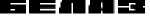 7547-3902015 РЭ16 СИСТЕМА ПОЖАРОТУШЕНИЯСистема пожаротушения с ручным включением, предназначена для тушения загорания классов А, В, С и электрооборудования, находящегося под напряжением до 1000 В. По заказу потребителя может устанавливаться система пожаротушения с автоматическим включением. Техническая характеристикаОгнетушащий порошок 20 51Азот или воздух 2Смотри таблицу 16.1 1,2 4 60Огнетушащее вещество	Масса огнетушащего вещества в порошковом баке, кг (±5%)	Масса системы пожаротушения полная, кг, не более	Рабочий газ	Объем газового баллона, дм3, не более	Давление в газовом баллоне, МПа	Рабочее давление в баке при срабатывании системы, МПа, не болееДальность выброса порошка, м, не менее	Время выброса порошка, с, не более	 Устройство и принцип работыСистема пожаротушения состоит из порошковой линии.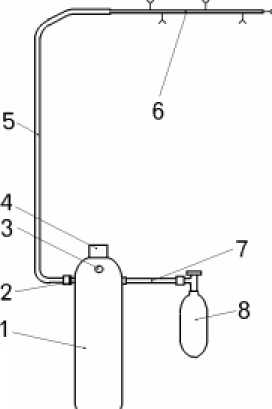 Система пожаротушения служит для тушения пожара в двигательном отсеке. При открывании вентиля газ из баллона 8 (рисунок 16.1) проходит через газопровод 7 поступает в порошковый бак 1, где вспушивает порошок. Газовзвесь порошка под давлениемМПа, разрывая мембранный предохранитель 2, служащий для предотвращения попадания паров воды из атмосферы, выбрасывается через порошкопровод 5 в двигательный отсек.Зарядка бака порошком производится через отверстие в верхней части корпуса бака. Во избежание забивания каналов порошковой линии порошок не должен иметь комков размером более 2 мм.Рисунок 16.1 - Система пожаротушения:1 - порошковый бак; 2 - мембранный предохранитель; 3 - предохранительный клапан; 4 - засыпная горловина; 5 - порошкопровод; 6 - распылительный контур; 7 - газопровод; 8 - газовый баллонТребования безопасностиВодители самосвалов и лица, осуществляющие подготовку системы пожаротушения к работе, а также выполняющие техническое обслуживание и ремонт системы, должны руководствоваться прилагаемым руководством по эксплуатации системы пожаротушения, “Правилами устройства и безопасной эксплуатации сосудов, работающих под давлением”, “Правилами технической безопасности при работах на электроустановках потребителей с напряжением до 1000 В”, а также нижеследующими указаниями:- запрещается включать систему пожаротушения, если в защищаемой ею зоне находятся люди;7547-3902015 РЭ при заправке системы порошком необходимо пользоваться индивидуальными средствами защиты верхних дыхательных путей; газовые баллоны и баки для огнетушащего порошка должны быть подвергнуты гидравлическим испытаниям один раз в пять лет.При монтаже и обслуживании газовых баллонов необходимо соблюдать следующие меры предосторожности: не допускаются удары по баллону и вентилю, а также падение баллонов; баллоны со сжатым газом не должны подвергаться прямому нагреву источниками тепла; после зарядки баллона с вентилем установить на рабочий штуцер заглушку. Заглушку допускается снимать только после установки баллона на самосвал непосредственно перед присоединением к нему рукава; вентили баллонов должны быть опломбированы; условия хранения и транспортирования баллонов должны соответствовать требованиям правил устройства и безопасной эксплуатации сосудов, работающих под давлением.Техническое обслуживаниеБак заправлен порошком. Перед началом эксплуатации самосвала произвести вспушивание порошка, проверить давление газа в баллоне, продуть порошкопровод и трубопровод.Ежедневное техническое обслуживание (ЕО).При ежедневном техническом обслуживании: ежесменно производить внешний осмотр системы. При осмотре проверить надежность резьбовых соединений, наличие пломб на баллоне.Сезонное обслуживание (СО).При сезонном обслуживании: продуть порошкопровод и трубопровод, а также произвести вспушивание порошка чистым газом (воздухом или азотом) под давлением 0,5 - 1,2 МПа.Для продувки порошкопровода 5 (смотри рисунок 16.1) и трубопровода отсоединить их от бака и присоединить к источнику сжатого газа. Открыть клапан и убедиться в выходе газа из отверстий трубопровода. Отсоединить порошкопровод от источника газа и присоединить порошкопровод к баку, предварительно убедившись в наличии на месте мембранного предохранителя 2.Вспушивание порошка.Порядок выполнения операции: отсоединить газопровод 7 от газового баллона 8; отсоединить порошкопровод 5 от бака и вынуть мембранный предохранитель 2; установить на место мембраны заглушку (входит в ЗИП); вывернуть предохранительный клапан 3; присоединить газопровод 7 к малолитражному баллону, содержащему сжатый азот или воздух под давлением 2 - 15 МПа; открыть вентиль баллона до выхода порошка из отверстия. Если воздух с порошком из отверстия не выходит, то выяснить причину и устранить неисправность; выключить подачу газа, и после окончания выхода газа из отверстия отсоединить баллон от газопровода 7; присоединить газопровод 7 к баллону порошковой линии, завернуть предохранительный клапан 3, снять заглушку, установить мембрану и присоединить порошкопровод 5; проверить давление газа в баллоне и при необходимости произвести его зарядку.Для проверки давления в баллоне с вентилем отсоединить от баллона газопровод и присоединить замерное устройство (входит в ЗИП). Открыть вентиль баллона и определить давление газа по манометру замерного устройства. Закрыть вентиль на баллоне и выпустить оставшийся газ из замерного устройства. Отсоединить замерное устройство и присоединить к баллону газопровод. При несоответствии давления газа произвести зарядку баллона до давления, указанного в технической характеристике. Зарядку баллонов воздухом или азотом производить соответствующими компрессорами или от транспортных баллонов до давления, указанного в таблице 16.1.при заправке системы порошком необходимо пользоваться индивидуальными средствами защиты верхних дыхательных путей; газовые баллоны и баки для огнетушащего порошка должны быть подвергнуты гидравлическим испытаниям один раз в пять лет.При монтаже и обслуживании газовых баллонов необходимо соблюдать следующие меры предосторожности: не допускаются удары по баллону и вентилю, а также падение баллонов; баллоны со сжатым газом не должны подвергаться прямому нагреву источниками тепла; после зарядки баллона с вентилем установить на рабочий штуцер заглушку. Заглушку допускается снимать только после установки баллона на самосвал непосредственно перед присоединением к нему рукава; вентили баллонов должны быть опломбированы; условия хранения и транспортирования баллонов должны соответствовать требованиям правил устройства и безопасной эксплуатации сосудов, работающих под давлением.Техническое обслуживаниеБак заправлен порошком. Перед началом эксплуатации самосвала произвести вспушивание порошка, проверить давление газа в баллоне, продуть порошкопровод и трубопровод.Ежедневное техническое обслуживание (ЕО).При ежедневном техническом обслуживании: ежесменно производить внешний осмотр системы. При осмотре проверить надежность резьбовых соединений, наличие пломб на баллоне.Сезонное обслуживание (СО).При сезонном обслуживании: продуть порошкопровод и трубопровод, а также произвести вспушивание порошка чистым газом (воздухом или азотом) под давлением 0,5 - 1,2 МПа.Для продувки порошкопровода 5 (смотри рисунок 16.1) и трубопровода отсоединить их от бака и присоединить к источнику сжатого газа. Открыть клапан и убедиться в выходе газа из отверстий трубопровода. Отсоединить порошкопровод от источника газа и присоединить порошкопровод к баку, предварительно убедившись в наличии на месте мембранного предохранителя 2.Вспушивание порошка.Порядок выполнения операции: отсоединить газопровод 7 от газового баллона 8; отсоединить порошкопровод 5 от бака и вынуть мембранный предохранитель 2; установить на место мембраны заглушку (входит в ЗИП); вывернуть предохранительный клапан 3; присоединить газопровод 7 к малолитражному баллону, содержащему сжатый азот или воздух под давлением 2 - 15 МПа; открыть вентиль баллона до выхода порошка из отверстия. Если воздух с порошком из отверстия не выходит, то выяснить причину и устранить неисправность; выключить подачу газа, и после окончания выхода газа из отверстия отсоединить баллон от газопровода 7; присоединить газопровод 7 к баллону порошковой линии, завернуть предохранительный клапан 3, снять заглушку, установить мембрану и присоединить порошкопровод 5; проверить давление газа в баллоне и при необходимости произвести его зарядку.Для проверки давления в баллоне с вентилем отсоединить от баллона газопровод и присоединить замерное устройство (входит в ЗИП). Открыть вентиль баллона и определить давление газа по манометру замерного устройства. Закрыть вентиль на баллоне и выпустить оставшийся газ из замерного устройства. Отсоединить замерное устройство и присоединить к баллону газопровод. При несоответствии давления газа произвести зарядку баллона до давления, указанного в технической характеристике. Зарядку баллонов воздухом или азотом производить соответствующими компрессорами или от транспортных баллонов до давления, указанного в таблице 16.1.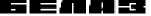 7547-3902015 РЭЗарядка газовых баллонов производится в следующей последовательности: отсоединить газопровод 7 от баллона 8; присоединить баллон через газопровод 4 (рисунок 16.2) к тройнику 3, а тройник к транспортному баллону 1; присоединить замерное устройство 5 к тройнику 3; открыть вентили транспортного 1 и заряжаемого 2 баллонов;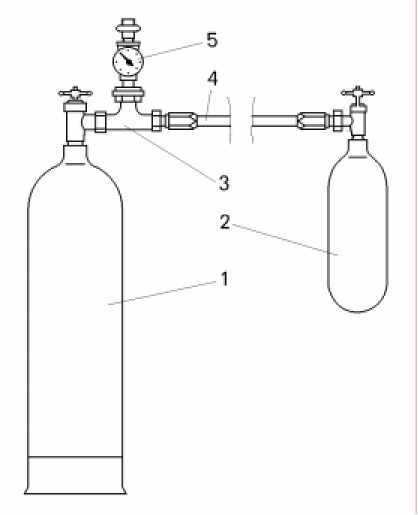  при достижении давления (контроль по манометру замерного устройства 5) согласно таблице 16.1, для соответствующей температуры окружающей среды, закрыть вентили транспортного и заряжаемого баллонов и выпустить оставшийся газ из замерного устройства. Отсоединить газопровод 4 и тройник 3 от баллонов. Навернуть заглушку на штуцер малолитражного баллона и опломбировать его.Рисунок 16.2 - Схема зарядки баллона системы пожаротушения от транспортного баллона:1 - транспортный баллон; 2 - малолитражный баллон; 3 - тройник; 4 - газопровод; 5 - замерное устройствоТ а б л и ц а 16.1 - Рабочее давление в баллонах в зависимости от температуры окружающей средыТемпература окружающей среды, °СРабочее давление в баллонах, МПаРабочее давление в баллонах, МПаТемпература окружающей среды, °СминимальноемаксимальноеМинус 55910Минус 509,511Минус 409,711,3Минус 301011,6Минус 2010,311,9Минус 1010,612,301112,71011,313,12011,713,53012,114,04012,514,55013,015,0